Муниципальное бюджетное общеобразовательное учреждение «Сенькинская основная общеобразовательная школа»ПРОГРАММА«СЕНЬКИНСКИЕ ЗВЕЗДОЧКИ»(работа с одаренными детьми)Разработчики:Попенкова Р.А., директорРыжкова Н.Ф., учитель и.о.заместителя директора по ВРКозырева В.А., учитель и.о.заместителя директора по УМР(т/ф (34265)70120, e-mail senkino80@mail.ru) с.Сенькино, 2017г.ПАСПОРТ ПРОГРАММЫПОЯСНИТЕЛЬНАЯ ЗАПИСКААктуальностьДанная программа крайне актуальна. Во всех стратегических документах федерального уровня последних лет поддержка «талантливого ребенка» провозглашается приоритетной государственной задачей.Работать с одаренными детьми нужно, так как от этого зависит будущее нашей страны, ее престиж на мировой арене. Мы гордимся, когда видим на пьедестале лучших российских ученых, спортсменов, певцов, музыкантов, при этом сразу ассоциируем победителя с Россией! Обществу во все времена были нужны одаренные люди. Далеко не каждый человек способен без чьей-либо поддержки реализовать свои способности. А поддержать одаренного ребенка может в первую очередь семья и школа.В нынешних социокультурных условиях, особенно таких мест, как наше село Сенькино, школа остается единственным социальным институтом, который может и обязан  взять на себя защиту главного права каждого ребёнка - права на такие условия школьной среды, которые обеспечивали бы ему полноценное личностное  развитие в максимально возможном диапазоне роста его индивидуальных психологических ресурсов.   Мы хотим, чтобы из школы выходила самостоятельная, активная, психически, физически и нравственно здоровая личность, умеющая принимать решения и отвечать за свой выбор, способная выжить в окружающем мире за счёт собственного труда, поэтому наша школа должна давать каждому ученику право развивать свои способности, создавать условия для самореализации. Нами определено основное концептуальное положение - работа с одаренными детьми в условиях сельской  школы.Противоречия   развития сельской  школы:1) нет чёткости и ясности выстраивания путей создания комплексной технологии работы с одаренными детьми в условиях сельской школы (как совместить   обучение одарённых детей – с функционалом сельской школы, призванной обучать всех детей, проживающих в данной местности?); 2) не описан механизм поиска и поддержки талантов и детской одаренности  в условиях сельской школы;    3)  жёсткая конкуренция при поступлении в вузы требует от выпускников высокого уровня предметной подготовки, общей эрудиции, в то время как возможности доступа сельских школьников в сравнении с городскими  к образовательным ресурсам при существующей потребности учащихся и их родителей в высоком качестве образования, ограничены; 4)  жизнь российского села характеризуется снижением интеллектуального и культурного уровня его жителей;5)  к внутренним противоречиям школы можно отнести:противоречие между желанием педагогического коллектива работать с использованием технологий, и фактическим невладением  большинством педагогов этими технологиями;  6) противоречие между осознанием  необходимости перехода к иной системе управления образовательным учреждением и недостаточностью материально-технического, учебно-методического, нормативно-правового, информационного обеспечения.В связи с этим школе необходима программа, способствующая максимальному раскрытию потенциальных возможностей одаренных детей, программа совершенствования системы выявления одаренных детей с раннего возраста, развития, оказания адресной поддержки каждому ребенку, проявившему незаурядные способности, программа работы с учетом специфики творческой и интеллектуальной одаренности ребенка, программа по формированию личностного и профессионального самоопределения.С этой целью и разработана данная программа «Сенькинские звездочки».Цели и задачи программыЦель: развитие школьной системы личностно-ориентированного образования детей как условия формирования личности с высоким уровнем интеллекта, способной к творческой самореализации.Задачи:Создание условий, обеспечивающих выявление и развитие одаренных детей, реализацию их потенциальных возможностей через оптимальную структуру школьного и дополнительного образования. Максимально возможное развитие способностей и творческого потенциала одаренных и высокомотивированных  детей на основе дифференцированного обучения в области естественных, гуманитарных наук, художественного творчества, совершенствования традиционных и внедрения в образовательный процесс новых педагогических технологий.Внедрение оценочной деятельности учащихся и учителей.Подготовка и повышение квалификации кадров, работающих с одаренными детьми.Разработка нормативно-правового обеспечения.Ценностные приоритеты программыОдаренный ребенок                                                            Педагогические кадры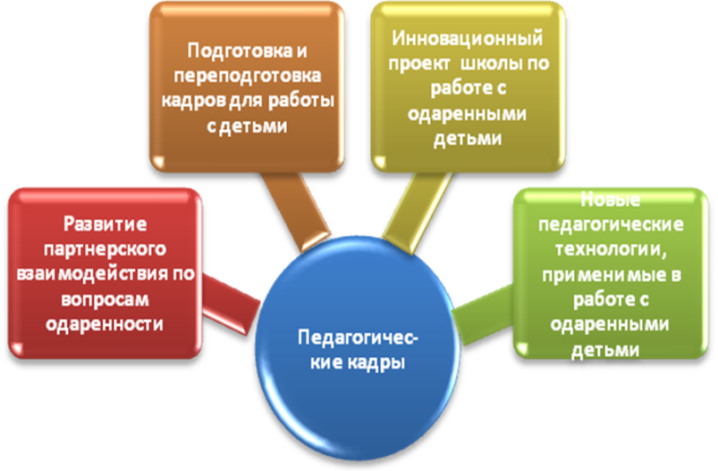 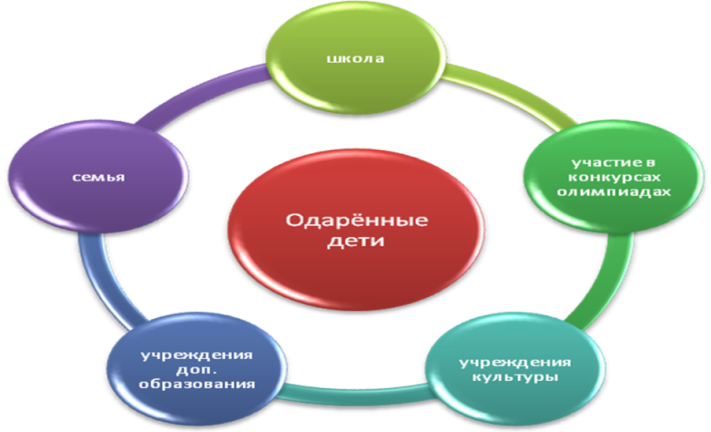 Образовательная инфраструктура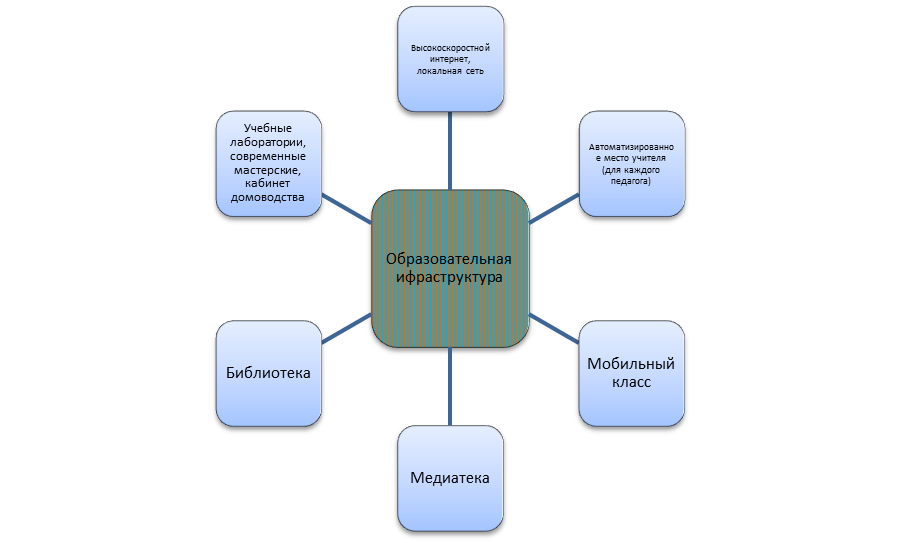 
5. Участники программыРуководители:директорзаместители директора по УМР и ВРТворческая группа:учителя начальных классов и учителя-предметники;школьный библиотекарь;педагоги дополнительного образования;руководители спортивных секций;социальный педагог.А также:учащиеся родители детейСроки и этапы реализации программыРеализация программы «Сенькинские звездочки» рассчитана на 5 лет: с 2016  по 2020 годы.Первый этап – диагностико-организационный (2016 -2017 уч.год) Второй этап – практический (2017 - 2019 гг.)Третий этап – аналитический (2020г.)Ожидаемые результатыКритерии оценки эффективности ожидаемых результатовКоличественные и качественные показатели участия школьников в  олимпиадах разного уровня и творческих конкурсах.Положительная динамика проявления интереса учащихся к исследовательской деятельности.Положительная динамика проявления интереса педагогов к исследовательской деятельности.Рост профессионального мастерства учителей, работающих с одарёнными детьми, отраженный в «портфолио» учителя-предметника.Уровень социальной успешности выпускников.Мониторинг достижения запланированных результатов.Мониторинг успеваемости учащихся школы по итогам учебных четвертей и года.Тестовая диагностика личностного роста школьников.Анализ достижений по направлениям образовательной работы школы.Тестовая диагностика удовлетворённости образовательной подготовкой (ученики, родители).Показатели эффективности реализации целевой программы.Формы представления результатов программыЕжегодные аналитические отчеты о ходе реализации  программы.Написание педагогами школы методических рекомендаций по проблеме эффективного взаимодействия с одаренными детьми.Публикация в информационных изданиях материалов по инновационным развивающим технологиям, по организации научно-исследовательской деятельности учащихся.Материалы научно-практических семинаров, проведенных в школе по данной проблеме.Выпуски альманаха с лучшими исследовательскими работами и творческими проектами учащихся.Тематическое методическое пособие с обобщением опыта работы с одаренными детьми.Проведение ежегодного «Месячника науки», итогового праздника «Школьный звездопад»; публичное поощрение успехов учащихся (линейки, мини-объявления); отчеты на родительских собраниях; отправка благодарственных писем родителям. СОДЕРЖАНИЕ ПРОГРАММЫВиды одаренности предполагают одновременное включение всех уровней психической организации с преобладанием того уровня, который наиболее значим для данного конкретного вида деятельности. Основные этапы реализации программыДля достижения цели Программы определены этапы работы, позволяющие простроить целостную систему работы.Первый этап – диагностико–организационный (2016 -2017уч.год). Он включает в себя:создание и организацию деятельности творческой группы;создание нормативно-правовой базы;обеспечение материально-технической базы;создание системы диагностики развития одаренности детей в процессе реализации программы;изучение контингента учащихся школы с целью выявления типов одаренных детей, анализ информации об одаренных детях и условиях их обучения и развития;отработка отдельных форм и методов работы с одаренными детьми;создание системы взаимосвязей творческой группы педагогов школы, дошкольной группы,  учреждений дополнительного образования, общественных объединений;организация информационно-методического обеспечения и повышения психолого-педагогической компетентности учителей по проблемам одаренности;разработка авторских и корректировка имеющихся программ по предметам учебного плана, дополнительного образования и индивидуальных образовательных маршрутов.Второй этап – практический (2017 - 2019 гг.)  связан с непосредственной работой с одаренными учащимися на всех уровнях и во всех указанных выше направлениях. На этом этапе планируется:апробация экспериментальных авторских программ;отбор и отслеживание динамики интеллектуальных и творческих показателей каждого ребенка;отработка педагогических технологий для индивидуальной и групповой работы с одаренными детьми;углубление теоретико-практической подготовки по проблеме одаренных детей;методическая помощь в реализации программ, обмен опытом и совершенствование профессионального мастерства педагогов;отслеживание результативности, промежуточная диагностика, сравнительный анализ, коррекция;систематическая и целенаправленная работа с одаренными детьми в школе, регулярное проведение интеллектуально-творческих мероприятий;пополнение и обновление банка данных «Одаренные дети школы»,  методических материалов, диагностических методик.Третий этап – аналитический (2020г.) связан с контролем и анализом  хода реализации программы, достигнутых результатов. На этом этапе предполагается:сравнительный анализ и обобщение результатов развития одаренных детей;мониторинг личных достижений учащихся;анализ деятельности учителей по организации работы с одаренными детьми;создание системы работы с одаренными детьми в условиях сельской малокомплектной  школы;определение проблем, возникших в ходе реализации программы, пути их решения и разработка перспективного плана-программы дальнейшей работы в этом направлении.Основные направления программы:Работа с детьми:Идентификация одаренных и талантливых детей. Создание системы учета одаренных детей через:анализ особых успехов и достижений ученика;создание банка данных по талантливым и одаренным детям;диагностику потенциальных возможностей детей с использованием ресурсов психологической службы;преемственность между дошкольным, начальным, основным образованием посредством создания программы взаимодействия;Создание условий для самореализации одаренных детей и талантливых детей для проявления творческих и интеллектуальных способностей:создание для ученика ситуации успеха и уверенности, через индивидуальное обучение и воспитание;включение в учебный план школы факультативных и элективных курсов, краткосрочных курсов по выбору;формирование и развитие сети дополнительного образования;организация научно-исследовательской деятельности;организация и участие в интеллектуальных играх, творческих конкурсах, предметных  олимпиадах;мониторинг формирования ключевых компетенций в рамках учебной деятельности;организация эффективного взаимодействия педагогов.Стимулирование учащихся к занятию интеллектуальной деятельностью, развитию и проявлению творческих способностей:использование для повышения престижа творческих достижений ресурсов школьного, муниципального  СМИ;создание и функционирование стендов «Гордость школы», «Наши спортсмены»;информирование о достижениях ребенка по месту работы родителей.Работа с педагогами:создание целевой творческой группы;повышение профессионального мастерства через систему школьных тематических семинаров, обобщение опыта педагогов, прохождение курсовой подготовки по данному направлению;создание и систематическое наполнение банка педагогической и психологической информации по теме;создание индивидуальных программ по развитию творческого потенциала талантливого ученика;стимулирование педагогической поддержки одаренных детей.Работа с родителями одаренных детей:разработка и координация планов воспитательной, творческой работы школы;участие родителей в разработке курсов, факультативов для  школьников на основе диагностики интересов учащихся;совершенствование работы «родительского лектория»: систематическое обучение родителей наиболее эффективным формам и методам работы с одаренными детьми усилиями педагогического коллектива школы, а также привлечение для этих целей ведущих специалистов; совместная практическая деятельность одаренного ребенка и родителей;поддержка и поощрение родителей одаренных детей;педагогический и родительский мониторинг результатов воспитательной работы школы с одаренными детьми, совместная работа по выработке стратегии дальнейшего развития программы «Сенькинские звездочки», устранение недостатков в работе педагогической системы.Взаимодействие ОУ с другими структурами социума для создания благоприятных условий развития одаренности.План реализации Программы «Сенькинские звездочки»Ресурсное обеспечение программыДля успешной реализации программы необходимо планомерное наращивание всех видов ресурсного  обеспечения для удовлетворения всего спектра потребностей в учебной, внеклассной  и внеурочной деятельности учащихся; а также для полноценного выявления и педагогического сопровождения одаренных детей (различных видов одаренности) на всех этапах образовательного процесса в школе в  различных видах деятельности учащихся. Безусловно, для реализации  программы «Сенькинские звездочки» важны все виды  ресурсов (научно-методический, кадровый, материально-технический, нормативно-правовой, организационный).ПРИЛОЖЕНИЕ,,,,,,,,,,,(будет в печатном варианте)Рассмотрена                                                                   на Управляющем совете «12» апреля 2017г. председатель Управляющего совета _____________________О.В.КоровинаПринята                                                               решением Педагогического совета                от «14» апреля 2017г. № 5Директор _______________Р.А.ПопенковаНаименование ПрограммыПрограмма «Сенькинские звездочки» МБОУ «Сенькинская основная общеобразовательная школа»Основания для разработки программыФедеральный закон "Об образовании в РФ" от 29.12.2012г  №273-ФЗ;Указ Президента РФ от 01.06.2012 N 761 "О национальной стратегии действий в интересах детей на 2012 – 2017 годы»;Паспорт  Федеральной целевой программы развития образования на 2011-2015 годы;Конвенция о правах ребенка;Концепция российской национальной системы выявления и развития молодых талантов;Нормативные акты МБОУ «Сенькинская ООШ» (Устав МБОУ «Сенькинская ООШ»).Заказчик программыРодители, педагогический коллективРазработчики программыТворческая группа  МБОУ «Сенькинская ООШ»Исполнители программыУчастники образовательного процесса (педагоги, специалисты, дети, родители)Руководитель программыДиректор МБОУ «Сенькинская ООШ» Попенкова Римма АнатольевнаЦель программыРазвитие  школьной системы личностно-ориентированного образования детей как условия формирования личности с высоким уровнем интеллекта, способной к творческой самореализацииЗадачи программыСоздание благоприятных условий для развития талантливых учащихся.Развитие способностей и творческого потенциала одаренных и высокомотивированных  детей на основе дифференцированного обучения, совершенствования традиционных и внедрения в образовательный процесс новых педагогических технологий.Сроки реализации программы2016 – 2020 годыОжидаемые результаты реализации программыСоздание банка данных детей с предпосылками различных видов одаренности.Повышение уровня индивидуальных достижений детей в образовательных, творческих и других направлениях деятельности, к которым у них есть способности.Высокая динамика развития продуктивного творческого мышления детей с общей одаренностью. Совершенствование форм работы с одаренными и способными детьми.Повышение квалификации и объединение педагогов, работающих с одаренными детьми.Система контроля  за исполнением программыРезультаты мониторинга качества образования, административный, инспекционный, тематический контроль с оказанием практической помощи.№ п/пПоказатель эффективности программы% от общего числа учащихся/педагогов1.Повышение качества образования:-успеваемость-доля обучающихся «хорошистов» и «отличников»100%на 2% ежегодно2.Увеличение числа учащихся, принимающих участие в конкурсах, олимпиадах, соревнованиях, фестивалях, занимающих призовые места не менее чем на 5% ежегодно3.Увеличение  удельной  доли  одарённых  детей,  вовлечение  в  научно-исследовательскую, проектную  деятельность  на  2%  ежегодно4.Повышение профессиональной компетентности педагогов по актуальным вопросам педагогики одаренности100%5.Успешная социализация детей с высоким уровнем актуализированной одаренности в социуме как основа развития их задатков, способностей, дарования100%6.Удовлетворенность детей своей деятельностью и увеличение числа таких детейдо 70%7.Создание эффективной формы оценивания учебных и внеучебных достижений  учащихся («портфолио ученика»)100%8.Внедрение системы поощрения и стимулирования детей занимающихся научно-исследовательской, проектной  деятельностьюдо 30% за весь период9.Создание банка данных одаренных детей школы, банка методического обеспечения поддержки одаренных детейВидыодаренностиУровни психической организацииВиды деятельностиАкадемическаяодаренностьМотивационно-личностные характеристикиСтремление ребенка к получению знаний и умений, познавательная активность, проявление интереса к новомуАкадемическаяодаренностьСпособности к обучениюУспешность в освоении программного материала, широкий кругозор, высокие показатели по развитию психических познавательных процессовТворческаяодаренностьХудожественная одаренностьПроявление фантазии в творческих художественных работах, Высокое качество и разнообразие творческих работ в соответствии с возрастом (рисунки, поделки)ТворческаяодаренностьВокальная одаренностьУмение понимать и воспроизводить мелодию, чувство ритма, хороший голос, музыкальный слухТворческаяодаренностьЛитературная одаренностьХорошая речевая фантазия, умение составлять рассказы, сказки, чувство рифмы, легкое запоминание стиховТворческаяодаренностьАртистическая одаренностьУмение «вжиться» в роль, держаться на публике, желание подражать вымышленным (или реальным) персонажам, двигательная и речевая памятьТворческаяодаренностьКонструкторская одаренностьРазвитое пространственное мышление, любовь к конструированию, генерирование оригинальных идей для различных конструкций, способность к изобретательству, рационализацииПсихомоторнаяодаренностьСпортивная одаренностьВысокие спортивные показатели в соответствии с возрастом, стремление к движению, воля к спортивным достижениям, физические данные и выносливостьПсихомоторнаяодаренностьХореографическая одаренностьЧувство ритма, музыкальный слух, способность копировать движения, хорошая двигательная памятьКоммуникативная одаренностьСоциально-личностная   одаренностьУмение понимать партнера по общению, чувствовать его эмоциональное состояние, гасить конфликтыКоммуникативная одаренностьЛидерская одаренностьУмение организовать сверстников на какое-либо общее дело, игру, настойчивость в достижении цели, умение добиваться результата, и стремление контролировать ситуациюЭтапЭтапЭтапМероприятия программыМероприятия программыМероприятия программы2016-2017 учебный год2016-2017 учебный год2016-2017 учебный годИзучение нормативно-правовой базы Анализ итогов деятельности педагогического коллектива, материально-технической базы для  работы с одаренными учащимися за 2011-2016 гг. Психолого-педагогическая диагностика и педагогическое сопровождение учащихся; выработка стратегии работы с одаренными детьми; разработка и обновление содержания учебной (разработка курсов, факультативов, индивидуальных образовательных маршрутов), внеурочной и внеклассной работы с одаренными детьми; апробирование педагогических технологий обучения одаренных детей.Обобщение педагогами школы опыта отечественной педагогической науки и практики по проблеме работы с одаренными детьми; обобщение методических приемов работы с одаренными детьми; диагностика работы педагогического коллектива с одаренными детьми и корректировка стратегии повышения профессиональной квалификации; апробирование педагогических технологий обучения одаренных детей; разработка новой документации; подготовка субъектов образовательной деятельности к предстоящим изменениям.Организация и проведение школьных олимпиад, конкурсов, фестивалей; организация участия в муниципальных, региональных олимпиадах.Смотры, конкурсы художественного, декоративно-прикладного профиля.Проведение родительских лекториев (не реже 1 раза в месяц).Изучение нормативно-правовой базы Анализ итогов деятельности педагогического коллектива, материально-технической базы для  работы с одаренными учащимися за 2011-2016 гг. Психолого-педагогическая диагностика и педагогическое сопровождение учащихся; выработка стратегии работы с одаренными детьми; разработка и обновление содержания учебной (разработка курсов, факультативов, индивидуальных образовательных маршрутов), внеурочной и внеклассной работы с одаренными детьми; апробирование педагогических технологий обучения одаренных детей.Обобщение педагогами школы опыта отечественной педагогической науки и практики по проблеме работы с одаренными детьми; обобщение методических приемов работы с одаренными детьми; диагностика работы педагогического коллектива с одаренными детьми и корректировка стратегии повышения профессиональной квалификации; апробирование педагогических технологий обучения одаренных детей; разработка новой документации; подготовка субъектов образовательной деятельности к предстоящим изменениям.Организация и проведение школьных олимпиад, конкурсов, фестивалей; организация участия в муниципальных, региональных олимпиадах.Смотры, конкурсы художественного, декоративно-прикладного профиля.Проведение родительских лекториев (не реже 1 раза в месяц).Изучение нормативно-правовой базы Анализ итогов деятельности педагогического коллектива, материально-технической базы для  работы с одаренными учащимися за 2011-2016 гг. Психолого-педагогическая диагностика и педагогическое сопровождение учащихся; выработка стратегии работы с одаренными детьми; разработка и обновление содержания учебной (разработка курсов, факультативов, индивидуальных образовательных маршрутов), внеурочной и внеклассной работы с одаренными детьми; апробирование педагогических технологий обучения одаренных детей.Обобщение педагогами школы опыта отечественной педагогической науки и практики по проблеме работы с одаренными детьми; обобщение методических приемов работы с одаренными детьми; диагностика работы педагогического коллектива с одаренными детьми и корректировка стратегии повышения профессиональной квалификации; апробирование педагогических технологий обучения одаренных детей; разработка новой документации; подготовка субъектов образовательной деятельности к предстоящим изменениям.Организация и проведение школьных олимпиад, конкурсов, фестивалей; организация участия в муниципальных, региональных олимпиадах.Смотры, конкурсы художественного, декоративно-прикладного профиля.Проведение родительских лекториев (не реже 1 раза в месяц).2017-2018;2018-2019учебные годы2017-2018;2018-2019учебные годы2017-2018;2018-2019учебные годыСоздание оптимальных психолого-педагогических  условий для выявления признаков одаренности, развития и реализации способностей одаренных детей; Проведение методических семинаров, семинаров-практикумов для педагогов школы по проблемам работы  с одаренными детьми.Участие в олимпиадах, творческих конкурсах, соревнованиях, проектных мероприятиях. Пополнение методической библиотеки изданиями по работе с одаренными учащимися. Разработка и утверждение новых программ спецкурсов, элективных курсов. Разработка методических рекомендаций для учителей по проблемам работы с одаренными школьниками.Открытие на сайте школы странички «Одаренные дети».Проведение родительских лекториев.Создание оптимальных психолого-педагогических  условий для выявления признаков одаренности, развития и реализации способностей одаренных детей; Проведение методических семинаров, семинаров-практикумов для педагогов школы по проблемам работы  с одаренными детьми.Участие в олимпиадах, творческих конкурсах, соревнованиях, проектных мероприятиях. Пополнение методической библиотеки изданиями по работе с одаренными учащимися. Разработка и утверждение новых программ спецкурсов, элективных курсов. Разработка методических рекомендаций для учителей по проблемам работы с одаренными школьниками.Открытие на сайте школы странички «Одаренные дети».Проведение родительских лекториев.Создание оптимальных психолого-педагогических  условий для выявления признаков одаренности, развития и реализации способностей одаренных детей; Проведение методических семинаров, семинаров-практикумов для педагогов школы по проблемам работы  с одаренными детьми.Участие в олимпиадах, творческих конкурсах, соревнованиях, проектных мероприятиях. Пополнение методической библиотеки изданиями по работе с одаренными учащимися. Разработка и утверждение новых программ спецкурсов, элективных курсов. Разработка методических рекомендаций для учителей по проблемам работы с одаренными школьниками.Открытие на сайте школы странички «Одаренные дети».Проведение родительских лекториев.2019-2020 учебный год2019-2020 учебный год2019-2020 учебный годВыявление и сопровождение одаренных школьников. Обобщение результатов реализации программы.Представление опыта работы по программе «Сенькинские звездочки».Участие в олимпиадах, творческих конкурсах, соревнованиях, проектных мероприятиях. Пополнение методической библиотеки школы изданиями по работе с одаренными учащимися. Обновление учебно-методического сопровождения образовательного процесса. Разработка методических рекомендаций для учителей. Создание (корректировка) образовательной программы для одаренных детей.Выявление и сопровождение одаренных школьников. Обобщение результатов реализации программы.Представление опыта работы по программе «Сенькинские звездочки».Участие в олимпиадах, творческих конкурсах, соревнованиях, проектных мероприятиях. Пополнение методической библиотеки школы изданиями по работе с одаренными учащимися. Обновление учебно-методического сопровождения образовательного процесса. Разработка методических рекомендаций для учителей. Создание (корректировка) образовательной программы для одаренных детей.Выявление и сопровождение одаренных школьников. Обобщение результатов реализации программы.Представление опыта работы по программе «Сенькинские звездочки».Участие в олимпиадах, творческих конкурсах, соревнованиях, проектных мероприятиях. Пополнение методической библиотеки школы изданиями по работе с одаренными учащимися. Обновление учебно-методического сопровождения образовательного процесса. Разработка методических рекомендаций для учителей. Создание (корректировка) образовательной программы для одаренных детей.ПЕРСПЕКТИВНЫЙ ПЛАН НА 2016 – 2020 ГОДЫПЕРСПЕКТИВНЫЙ ПЛАН НА 2016 – 2020 ГОДЫПЕРСПЕКТИВНЫЙ ПЛАН НА 2016 – 2020 ГОДЫПЕРСПЕКТИВНЫЙ ПЛАН НА 2016 – 2020 ГОДЫПЕРСПЕКТИВНЫЙ ПЛАН НА 2016 – 2020 ГОДЫПЕРСПЕКТИВНЫЙ ПЛАН НА 2016 – 2020 ГОДЫ№ п/п№ п/пОсновные направленияОсновные направленияСрокиИсполнителиНаучное направлениеНаучное направлениеНаучное направлениеНаучное направлениеНаучное направлениеНаучное направление11Разработка приемлемой для школы системы выявления одаренного ребенкаРазработка приемлемой для школы системы выявления одаренного ребенка2016-2017Зам. директора по УВР22Разработка системы взаимодействия с семьей одаренного ребенкаРазработка системы взаимодействия с семьей одаренного ребенка2016-2017Зам. директора по ВРНаучно-методическое и образовательное направлениеНаучно-методическое и образовательное направлениеНаучно-методическое и образовательное направлениеНаучно-методическое и образовательное направлениеНаучно-методическое и образовательное направлениеНаучно-методическое и образовательное направление1Разработка индивидуальных образовательных программ в соответствии с особенностями одаренного ребенкаРазработка индивидуальных образовательных программ в соответствии с особенностями одаренного ребенкаРазработка индивидуальных образовательных программ в соответствии с особенностями одаренного ребенка2016-2019Творческие группы учителей2Создание системы дополнительного образования как условия для саморазвития и самореализацииСоздание системы дополнительного образования как условия для саморазвития и самореализацииСоздание системы дополнительного образования как условия для саморазвития и самореализации2016 -2017Зам. директора по ВР3Создание системы психолого-медико-социального сопровожденияСоздание системы психолого-медико-социального сопровожденияСоздание системы психолого-медико-социального сопровождения2017 -2018Директор 4Апробация и внедрение диагностического инструментария выявления одаренных детейАпробация и внедрение диагностического инструментария выявления одаренных детейАпробация и внедрение диагностического инструментария выявления одаренных детей2016 -2019Учителя5Апробация и внедрение программы развития и поддержки одаренностиАпробация и внедрение программы развития и поддержки одаренностиАпробация и внедрение программы развития и поддержки одаренностиС 2016 годаЗам. директора по УВР6Создание и ведение банка данных, включающее сведения о детях разных типов одаренности и талантливости, образовательных программах обучения одаренных детей, кадровом обеспечении процессаСоздание и ведение банка данных, включающее сведения о детях разных типов одаренности и талантливости, образовательных программах обучения одаренных детей, кадровом обеспечении процессаСоздание и ведение банка данных, включающее сведения о детях разных типов одаренности и талантливости, образовательных программах обучения одаренных детей, кадровом обеспечении процесса2016 -2019Зам. директора по УМР и ВР7Повышение профессиональной квалификации кадров, работающих с одаренными детьмиПовышение профессиональной квалификации кадров, работающих с одаренными детьмиПовышение профессиональной квалификации кадров, работающих с одаренными детьми2016 -2018Зам. директора по УМР8Целенаправленная работа с родителями по проблемам детской одаренности, способам ее поддержки и развитияЦеленаправленная работа с родителями по проблемам детской одаренности, способам ее поддержки и развитияЦеленаправленная работа с родителями по проблемам детской одаренности, способам ее поддержки и развития2016 -2019Зам. директора по ВР9Участие педагогов в научных, научно-практических конференциях разного уровня по проблемам одаренности ребенкаУчастие педагогов в научных, научно-практических конференциях разного уровня по проблемам одаренности ребенкаУчастие педагогов в научных, научно-практических конференциях разного уровня по проблемам одаренности ребенка2016-2019Зам. директора по УМР10Привлечение внимания общественности села  к потребностям одаренных учащихсяПривлечение внимания общественности села  к потребностям одаренных учащихсяПривлечение внимания общественности села  к потребностям одаренных учащихся2016-2019Директор, Управляющий совет11Использование материалов российских сайтов в Интернете, посвященных проблемам одаренных детейИспользование материалов российских сайтов в Интернете, посвященных проблемам одаренных детейИспользование материалов российских сайтов в Интернете, посвященных проблемам одаренных детей2016 -2019Педагоги школы12Оперативный сбор и оформление, распространение материалов по рубрикам:- опыт педагогической работы с одаренными детьми;- родительские заметки об особенностях воспитания и развития одаренных детей, а также о проблемах, с которыми им придется сталкиваться;- «Судьбы одаренных людей – судьбы одаренных детей» - биографические эскизы;- детские достижения (рисунки, стихи, фотографии)Оперативный сбор и оформление, распространение материалов по рубрикам:- опыт педагогической работы с одаренными детьми;- родительские заметки об особенностях воспитания и развития одаренных детей, а также о проблемах, с которыми им придется сталкиваться;- «Судьбы одаренных людей – судьбы одаренных детей» - биографические эскизы;- детские достижения (рисунки, стихи, фотографии)Оперативный сбор и оформление, распространение материалов по рубрикам:- опыт педагогической работы с одаренными детьми;- родительские заметки об особенностях воспитания и развития одаренных детей, а также о проблемах, с которыми им придется сталкиваться;- «Судьбы одаренных людей – судьбы одаренных детей» - биографические эскизы;- детские достижения (рисунки, стихи, фотографии)2016 -2019Библиотекарь, классные руководители13Выпуск сборника детского творчестваВыпуск сборника детского творчестваВыпуск сборника детского творчества2018Зам. директора по ВРОрганизационное психолого-педагогическое направлениеОрганизационное психолого-педагогическое направлениеОрганизационное психолого-педагогическое направлениеОрганизационное психолого-педагогическое направлениеОрганизационное психолого-педагогическое направлениеОрганизационное психолого-педагогическое направление1Индивидуальная работа со специалистамиИндивидуальная работа со специалистамиИндивидуальная работа со специалистами2016 -2019Директор2Организация и совершенствование работы  кружков различной направленностиОрганизация и совершенствование работы  кружков различной направленностиОрганизация и совершенствование работы  кружков различной направленности2016 -2019Зам. директора по  ВР3Создание среды общения, самореализации. Социализации:- заключение договоров с учреждениями образования различного уровня;- организация и проведение предметных олимпиад различного уровня;- организация выставок;- организация защиты творческих проектовСоздание среды общения, самореализации. Социализации:- заключение договоров с учреждениями образования различного уровня;- организация и проведение предметных олимпиад различного уровня;- организация выставок;- организация защиты творческих проектовСоздание среды общения, самореализации. Социализации:- заключение договоров с учреждениями образования различного уровня;- организация и проведение предметных олимпиад различного уровня;- организация выставок;- организация защиты творческих проектов2016 -2019Директор, Зам. директора по УВР, ВР4Организация краткосрочных интенсивов (каникулярных) для одаренных детей;  «Школа будущих первоклассников».Организация краткосрочных интенсивов (каникулярных) для одаренных детей;  «Школа будущих первоклассников».Организация краткосрочных интенсивов (каникулярных) для одаренных детей;  «Школа будущих первоклассников».2016-2020Зам. директора по УВР, ВРСоциально-экономическое направлениеСоциально-экономическое направлениеСоциально-экономическое направлениеСоциально-экономическое направлениеСоциально-экономическое направлениеСоциально-экономическое направление1Создание условий для оказания одаренным детям социальной, психологической, медицинской помощиСоздание условий для оказания одаренным детям социальной, психологической, медицинской помощиСоздание условий для оказания одаренным детям социальной, психологической, медицинской помощи2016 -2019Директор, Управляющий совет2Разработка Положения о поощрении одаренных детей – победителей олимпиад, авторов научных открытийРазработка Положения о поощрении одаренных детей – победителей олимпиад, авторов научных открытийРазработка Положения о поощрении одаренных детей – победителей олимпиад, авторов научных открытий2017Директор Научно-методический ресурсНаучно-методический ресурсНаучно-методический ресурсНаучно-методический ресурскомпоненты ресурсасостояние ресурса на 2016 г.состояние ресурса на 2020 г.пути наращения ресурсапрограмма психолого-педагогического сопровождения одаренных детей;учебные пособия (в том числе авторские);школьный комитет по проблемам работы с одаренными детьми; наличие  инфраструктуры для работы с одаренными детьмиобразовательные маршруты;электронные учебные и методические пособия;медиатека; -+-+-+-+++++++модернизация содержания учебно-образовательного процесса в школе по всем направлениям на основе  мониторинга текущего состояния образования в школе, ведущих педагогических тенденций и передовых пед. технологий; исследовательская и проектная деятельность педагогического коллектива, самообразование; курсы ИКТ; создание  методической базыКадровый ресурсКадровый ресурсКадровый ресурсКадровый ресурспедагоги высшей категории;педагоги первой категории;психологи;педагоги, прошедшие курсовую подготовку за последние 3 года, в том числе  ИКТ;ПДО (количество ставок)0%36%0не менее 80%0 ставокНе менее 9%60%1100%2 ставкиповышение квалификации, участие в конференцияхразличного уровня; участие в профессиональных конкурсах; самообразование;  участие в ППО; гранты; участие в конкурсах  профессионального мастерства; аттестация и повышение квалификации педагогического коллективаТехнический ресурсТехнический ресурсТехнический ресурсТехнический ресурскомпьютерные классы;количество компьютеров;проектор; спортивный зал; тренажерный зал; школьный Интернет-сайт; классы-лаборатории;мастерские;интерактивная доска12581110+1130101112+4участие в ППО и НПО; гранты; создание единой локальной сети школы; создание медиатеки; увеличение доли внебюджетных средств наподдержку инновационных процессов к 2020 г. до 5-10% от общего оборота средств.